New Straits Times, 25 June 2007 : Your shot at stardom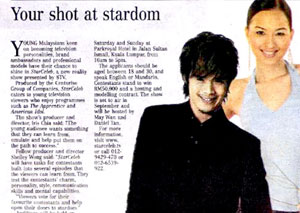 